       Štefanova ulica 2, 1501 Ljubljana	T: 01 428 40 00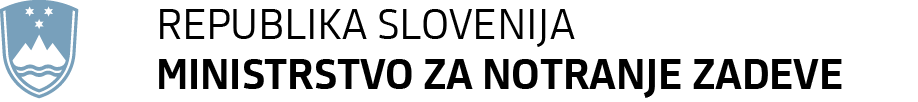 	F: 01 428 47 33 	E: gp.mnz@gov.si	www.mnz.gov.siPRILOGA 1:PREDLOGNa podlagi šestega odstavka 21. člena Zakona o Vladi Republike Slovenije (Uradni list RS, št. 24/05 – uradno prečiščeno besedilo, 109/08, 38/10-ZUKN, 8/12, 21/13, 47/13 – ZDU-1G in 65/14) je Vlada Republike Slovenije na …. seji dne …… sprejela naslednji sklep:SKLEPVlada Republike Slovenije daje Ministrstvu za notranje zadeve soglasje k Spremembam in dopolnitvam cenika storitev in blaga lastne dejavnosti Ministrstva za notranje zadeve.                                                                                                     Mag. Lilijana Kozlovič                                                                                                     Generalna sekretarkaŠtevilka:Ljubljana,………………Priloga:- predlog sklepa,- obrazložitev,- Spremembe in dopolnitve cenika storitev in blaga lastne dejavnosti Ministrstva za notranje zadeve,- kalkulacije, - kopija dokumenta UMAR,- kopija dokumenta MF,- kopija dokumenta MJU.Sklep prejmejo:- Ministrstvo za notranje zadeve, Urad za finančne zadeve in nabavo, Štefanova 2, Ljubljana PRILOGA 2:OBRAZLOŽITEVV potrditev posredujemo Spremembe in dopolnitve cenika storitev in blaga lastne dejavnosti Ministrstva za notranje zadeve, ki spreminjajo in dopolnjujejo Cenik storitev in blaga lastne dejavnosti Ministrstva za notranje zadeve št. 410-107/2016/61 z dne 15. 2. 2017.Spremembe in dopolnitve se nanašajo na 4. točko cenika, ki opredeljuje storitve Policijske akademije.STORITVE POLICIJSKE AKADEMIJE pod točko 4.1 USPOSABLJANJA IN IZPOPOLNJEVANJA sta dopolnjeni dve novi usposabljanji oziroma izpopolnjevanji in sicer: za strokovno izpopolnjevanje za uporabo prisilnih sredstev in preizkus strokovne usposobljenosti za nošenje in uporabo strelnega orožja v Finančni upravi Republike Slovenije v višini 80,30 EUR na osebo in preizkus strokovne usposobljenosti za nošenje in uporabo strelnega orožja v Finančni upravi Republike Slovenije v višini 56,62 EUR na osebo.  Hkrati sta izločeni tudi dve usposabljanji in izpopolnjevanji in sicer: usposabljanje po programu preizkusa strokovne usposobljenosti za nošenje in uporabo strelnega orožja v višini 495,90 EUR na skupino in strokovno izpopolnjevanje za uporabo prisilnih sredstev v višini 1.613,97 EUR na skupino. Ostala usposabljanja in izpopolnjevanja ostajajo nespremenjena, kakor tudi storitve pod točko 4.2 STORITVE PRENOČEVANJA, dodani sta novi storitvi pod 4.3 STORITVE OSKRBE SLUŽBENIH PSOV.Na podlagi 116. člena Pravilnika o postopkih za izvrševanje proračuna Republike Slovenije (Uradni list RS, št. 50/07, 61/08 in 99/09 – ZIPRS1011, 3/13 in 81/16), 22. člena Pravilnika o lastni dejavnosti Ministrstva za notranje zadeve, št. 410-9/2016/5, z dne 18. maja 2016 in Pravilnika o spremembah in dopolnitvah Pravilnika o lastni dejavnosti Ministrstva za notranje zadeve, št. 410-30/2017/1, z dne 20. januarja 2017 ter po predhodnem soglasju Vlade RS, št. xxxxx, z dne xxxxxx izdajam naslednjeSPREMEMBE IN DOPOLNITVE CENIKA STORITEV IN BLAGA LASTNE DEJAVNOSTI MINISTRSTVA ZA NOTRANJE ZADEVEV Ceniku storitev in blaga lastne dejavnosti Ministrstva za notranje zadeve, št. 410-107/2016/61, z dne 15. februarja 2017 ter Spremembah in dopolnitvah Cenika storitev in blaga lastne dejavnosti Ministrstva za notranje zadeve, številka 410-107/2017/13, z dne 16. junija 2017 se 4. točka (Storitve Policijske akademije) spremeni tako, da se glasi:»4. STORITVE POLICIJSKE AKADEMIJEUSPOSABLJANJA IN IZPOPOLNJEVANJAZa usposabljanja in izpopolnjevanja, ki jih Policijska akademija izvaja na podlagi drugih zakonskih predpisov, pri čemer so te storitve zaračunljive, veljajo posebni ceniki.STORITVE PRENOČEVANJA Storitve prenočevanja se izvajajo znotraj usposabljanj in izpopolnjevanj, ki jih izvaja Policijska akademija.STORITVE OSKRBE SLUŽBENIH PSOVZa vse storitve Policijske akademije se DDV obračunava v skladu z davčno zakonodajo.«Spremembe in dopolnitve Cenika storitev in blaga lastne dejavnosti Ministrstva za notranje zadeve začnejo veljati z dnem podpisa, uporabljajo pa se od osmega dne po podpisu.Številka: 410-38/2018/         (1511-04)Ljubljana, 							  Mag. Vesna Györkös Žnidar                                                                                                             ministricaŠtevilka:   410-38/2018/13  (1511-04)Številka:   410-38/2018/13  (1511-04)Številka:   410-38/2018/13  (1511-04)Številka:   410-38/2018/13  (1511-04)Številka:   410-38/2018/13  (1511-04)Številka:   410-38/2018/13  (1511-04)Številka:   410-38/2018/13  (1511-04)Ljubljana, 30. 5. 2018Ljubljana, 30. 5. 2018Ljubljana, 30. 5. 2018Ljubljana, 30. 5. 2018Ljubljana, 30. 5. 2018Ljubljana, 30. 5. 2018Ljubljana, 30. 5. 2018EVA /EVA /EVA /EVA /EVA /EVA /EVA /GENERALNI SEKRETARIAT VLADE REPUBLIKE SLOVENIJEGp.gs@gov.siGENERALNI SEKRETARIAT VLADE REPUBLIKE SLOVENIJEGp.gs@gov.siGENERALNI SEKRETARIAT VLADE REPUBLIKE SLOVENIJEGp.gs@gov.siGENERALNI SEKRETARIAT VLADE REPUBLIKE SLOVENIJEGp.gs@gov.siGENERALNI SEKRETARIAT VLADE REPUBLIKE SLOVENIJEGp.gs@gov.siGENERALNI SEKRETARIAT VLADE REPUBLIKE SLOVENIJEGp.gs@gov.siGENERALNI SEKRETARIAT VLADE REPUBLIKE SLOVENIJEGp.gs@gov.siZADEVA: Soglasje Vlade Republike Slovenije k  Spremembam in dopolnitvam cenika storitev in blaga lastne dejavnosti Ministrstva za notranje zadeve - predlog za obravnavoZADEVA: Soglasje Vlade Republike Slovenije k  Spremembam in dopolnitvam cenika storitev in blaga lastne dejavnosti Ministrstva za notranje zadeve - predlog za obravnavoZADEVA: Soglasje Vlade Republike Slovenije k  Spremembam in dopolnitvam cenika storitev in blaga lastne dejavnosti Ministrstva za notranje zadeve - predlog za obravnavoZADEVA: Soglasje Vlade Republike Slovenije k  Spremembam in dopolnitvam cenika storitev in blaga lastne dejavnosti Ministrstva za notranje zadeve - predlog za obravnavoZADEVA: Soglasje Vlade Republike Slovenije k  Spremembam in dopolnitvam cenika storitev in blaga lastne dejavnosti Ministrstva za notranje zadeve - predlog za obravnavoZADEVA: Soglasje Vlade Republike Slovenije k  Spremembam in dopolnitvam cenika storitev in blaga lastne dejavnosti Ministrstva za notranje zadeve - predlog za obravnavoZADEVA: Soglasje Vlade Republike Slovenije k  Spremembam in dopolnitvam cenika storitev in blaga lastne dejavnosti Ministrstva za notranje zadeve - predlog za obravnavoZADEVA: Soglasje Vlade Republike Slovenije k  Spremembam in dopolnitvam cenika storitev in blaga lastne dejavnosti Ministrstva za notranje zadeve - predlog za obravnavoZADEVA: Soglasje Vlade Republike Slovenije k  Spremembam in dopolnitvam cenika storitev in blaga lastne dejavnosti Ministrstva za notranje zadeve - predlog za obravnavoZADEVA: Soglasje Vlade Republike Slovenije k  Spremembam in dopolnitvam cenika storitev in blaga lastne dejavnosti Ministrstva za notranje zadeve - predlog za obravnavoZADEVA: Soglasje Vlade Republike Slovenije k  Spremembam in dopolnitvam cenika storitev in blaga lastne dejavnosti Ministrstva za notranje zadeve - predlog za obravnavoZADEVA: Soglasje Vlade Republike Slovenije k  Spremembam in dopolnitvam cenika storitev in blaga lastne dejavnosti Ministrstva za notranje zadeve - predlog za obravnavo1. Predlog sklepov vlade:1. Predlog sklepov vlade:1. Predlog sklepov vlade:1. Predlog sklepov vlade:1. Predlog sklepov vlade:1. Predlog sklepov vlade:1. Predlog sklepov vlade:1. Predlog sklepov vlade:1. Predlog sklepov vlade:1. Predlog sklepov vlade:1. Predlog sklepov vlade:1. Predlog sklepov vlade:Na podlagi 116. člena Pravilnika o postopkih za izvrševanje proračuna Republike Slovenije (Uradni list RS, št. 50/2007, 61/2008, 99/2009 – ZIPRS1011 in 3/2013) je Vlada Republike Slovenije na ….. seji dne ……. sprejela naslednji sklep:»Vlada Republike Slovenije daje soglasje k Spremembam in dopolnitvam cenika storitev in blaga lastne dejavnosti Ministrstva za notranje zadeve.«                                                                                                     Mag. Lilijana Kozlovič                                                                                                     Generalna sekretarkaPriloga:obrazložitev, Spremembe in dopolnitve cenika storitev in blaga lastne dejavnosti Ministrstva za notranje zadevePrejmejo:Ministrstvo za notranje zadeve, Urad za finančne zadeve in nabavoNa podlagi 116. člena Pravilnika o postopkih za izvrševanje proračuna Republike Slovenije (Uradni list RS, št. 50/2007, 61/2008, 99/2009 – ZIPRS1011 in 3/2013) je Vlada Republike Slovenije na ….. seji dne ……. sprejela naslednji sklep:»Vlada Republike Slovenije daje soglasje k Spremembam in dopolnitvam cenika storitev in blaga lastne dejavnosti Ministrstva za notranje zadeve.«                                                                                                     Mag. Lilijana Kozlovič                                                                                                     Generalna sekretarkaPriloga:obrazložitev, Spremembe in dopolnitve cenika storitev in blaga lastne dejavnosti Ministrstva za notranje zadevePrejmejo:Ministrstvo za notranje zadeve, Urad za finančne zadeve in nabavoNa podlagi 116. člena Pravilnika o postopkih za izvrševanje proračuna Republike Slovenije (Uradni list RS, št. 50/2007, 61/2008, 99/2009 – ZIPRS1011 in 3/2013) je Vlada Republike Slovenije na ….. seji dne ……. sprejela naslednji sklep:»Vlada Republike Slovenije daje soglasje k Spremembam in dopolnitvam cenika storitev in blaga lastne dejavnosti Ministrstva za notranje zadeve.«                                                                                                     Mag. Lilijana Kozlovič                                                                                                     Generalna sekretarkaPriloga:obrazložitev, Spremembe in dopolnitve cenika storitev in blaga lastne dejavnosti Ministrstva za notranje zadevePrejmejo:Ministrstvo za notranje zadeve, Urad za finančne zadeve in nabavoNa podlagi 116. člena Pravilnika o postopkih za izvrševanje proračuna Republike Slovenije (Uradni list RS, št. 50/2007, 61/2008, 99/2009 – ZIPRS1011 in 3/2013) je Vlada Republike Slovenije na ….. seji dne ……. sprejela naslednji sklep:»Vlada Republike Slovenije daje soglasje k Spremembam in dopolnitvam cenika storitev in blaga lastne dejavnosti Ministrstva za notranje zadeve.«                                                                                                     Mag. Lilijana Kozlovič                                                                                                     Generalna sekretarkaPriloga:obrazložitev, Spremembe in dopolnitve cenika storitev in blaga lastne dejavnosti Ministrstva za notranje zadevePrejmejo:Ministrstvo za notranje zadeve, Urad za finančne zadeve in nabavoNa podlagi 116. člena Pravilnika o postopkih za izvrševanje proračuna Republike Slovenije (Uradni list RS, št. 50/2007, 61/2008, 99/2009 – ZIPRS1011 in 3/2013) je Vlada Republike Slovenije na ….. seji dne ……. sprejela naslednji sklep:»Vlada Republike Slovenije daje soglasje k Spremembam in dopolnitvam cenika storitev in blaga lastne dejavnosti Ministrstva za notranje zadeve.«                                                                                                     Mag. Lilijana Kozlovič                                                                                                     Generalna sekretarkaPriloga:obrazložitev, Spremembe in dopolnitve cenika storitev in blaga lastne dejavnosti Ministrstva za notranje zadevePrejmejo:Ministrstvo za notranje zadeve, Urad za finančne zadeve in nabavoNa podlagi 116. člena Pravilnika o postopkih za izvrševanje proračuna Republike Slovenije (Uradni list RS, št. 50/2007, 61/2008, 99/2009 – ZIPRS1011 in 3/2013) je Vlada Republike Slovenije na ….. seji dne ……. sprejela naslednji sklep:»Vlada Republike Slovenije daje soglasje k Spremembam in dopolnitvam cenika storitev in blaga lastne dejavnosti Ministrstva za notranje zadeve.«                                                                                                     Mag. Lilijana Kozlovič                                                                                                     Generalna sekretarkaPriloga:obrazložitev, Spremembe in dopolnitve cenika storitev in blaga lastne dejavnosti Ministrstva za notranje zadevePrejmejo:Ministrstvo za notranje zadeve, Urad za finančne zadeve in nabavoNa podlagi 116. člena Pravilnika o postopkih za izvrševanje proračuna Republike Slovenije (Uradni list RS, št. 50/2007, 61/2008, 99/2009 – ZIPRS1011 in 3/2013) je Vlada Republike Slovenije na ….. seji dne ……. sprejela naslednji sklep:»Vlada Republike Slovenije daje soglasje k Spremembam in dopolnitvam cenika storitev in blaga lastne dejavnosti Ministrstva za notranje zadeve.«                                                                                                     Mag. Lilijana Kozlovič                                                                                                     Generalna sekretarkaPriloga:obrazložitev, Spremembe in dopolnitve cenika storitev in blaga lastne dejavnosti Ministrstva za notranje zadevePrejmejo:Ministrstvo za notranje zadeve, Urad za finančne zadeve in nabavoNa podlagi 116. člena Pravilnika o postopkih za izvrševanje proračuna Republike Slovenije (Uradni list RS, št. 50/2007, 61/2008, 99/2009 – ZIPRS1011 in 3/2013) je Vlada Republike Slovenije na ….. seji dne ……. sprejela naslednji sklep:»Vlada Republike Slovenije daje soglasje k Spremembam in dopolnitvam cenika storitev in blaga lastne dejavnosti Ministrstva za notranje zadeve.«                                                                                                     Mag. Lilijana Kozlovič                                                                                                     Generalna sekretarkaPriloga:obrazložitev, Spremembe in dopolnitve cenika storitev in blaga lastne dejavnosti Ministrstva za notranje zadevePrejmejo:Ministrstvo za notranje zadeve, Urad za finančne zadeve in nabavoNa podlagi 116. člena Pravilnika o postopkih za izvrševanje proračuna Republike Slovenije (Uradni list RS, št. 50/2007, 61/2008, 99/2009 – ZIPRS1011 in 3/2013) je Vlada Republike Slovenije na ….. seji dne ……. sprejela naslednji sklep:»Vlada Republike Slovenije daje soglasje k Spremembam in dopolnitvam cenika storitev in blaga lastne dejavnosti Ministrstva za notranje zadeve.«                                                                                                     Mag. Lilijana Kozlovič                                                                                                     Generalna sekretarkaPriloga:obrazložitev, Spremembe in dopolnitve cenika storitev in blaga lastne dejavnosti Ministrstva za notranje zadevePrejmejo:Ministrstvo za notranje zadeve, Urad za finančne zadeve in nabavoNa podlagi 116. člena Pravilnika o postopkih za izvrševanje proračuna Republike Slovenije (Uradni list RS, št. 50/2007, 61/2008, 99/2009 – ZIPRS1011 in 3/2013) je Vlada Republike Slovenije na ….. seji dne ……. sprejela naslednji sklep:»Vlada Republike Slovenije daje soglasje k Spremembam in dopolnitvam cenika storitev in blaga lastne dejavnosti Ministrstva za notranje zadeve.«                                                                                                     Mag. Lilijana Kozlovič                                                                                                     Generalna sekretarkaPriloga:obrazložitev, Spremembe in dopolnitve cenika storitev in blaga lastne dejavnosti Ministrstva za notranje zadevePrejmejo:Ministrstvo za notranje zadeve, Urad za finančne zadeve in nabavoNa podlagi 116. člena Pravilnika o postopkih za izvrševanje proračuna Republike Slovenije (Uradni list RS, št. 50/2007, 61/2008, 99/2009 – ZIPRS1011 in 3/2013) je Vlada Republike Slovenije na ….. seji dne ……. sprejela naslednji sklep:»Vlada Republike Slovenije daje soglasje k Spremembam in dopolnitvam cenika storitev in blaga lastne dejavnosti Ministrstva za notranje zadeve.«                                                                                                     Mag. Lilijana Kozlovič                                                                                                     Generalna sekretarkaPriloga:obrazložitev, Spremembe in dopolnitve cenika storitev in blaga lastne dejavnosti Ministrstva za notranje zadevePrejmejo:Ministrstvo za notranje zadeve, Urad za finančne zadeve in nabavoNa podlagi 116. člena Pravilnika o postopkih za izvrševanje proračuna Republike Slovenije (Uradni list RS, št. 50/2007, 61/2008, 99/2009 – ZIPRS1011 in 3/2013) je Vlada Republike Slovenije na ….. seji dne ……. sprejela naslednji sklep:»Vlada Republike Slovenije daje soglasje k Spremembam in dopolnitvam cenika storitev in blaga lastne dejavnosti Ministrstva za notranje zadeve.«                                                                                                     Mag. Lilijana Kozlovič                                                                                                     Generalna sekretarkaPriloga:obrazložitev, Spremembe in dopolnitve cenika storitev in blaga lastne dejavnosti Ministrstva za notranje zadevePrejmejo:Ministrstvo za notranje zadeve, Urad za finančne zadeve in nabavo2. Predlog za obravnavo predloga zakona po nujnem ali skrajšanem postopku v državnem zboru z obrazložitvijo razlogov:2. Predlog za obravnavo predloga zakona po nujnem ali skrajšanem postopku v državnem zboru z obrazložitvijo razlogov:2. Predlog za obravnavo predloga zakona po nujnem ali skrajšanem postopku v državnem zboru z obrazložitvijo razlogov:2. Predlog za obravnavo predloga zakona po nujnem ali skrajšanem postopku v državnem zboru z obrazložitvijo razlogov:2. Predlog za obravnavo predloga zakona po nujnem ali skrajšanem postopku v državnem zboru z obrazložitvijo razlogov:2. Predlog za obravnavo predloga zakona po nujnem ali skrajšanem postopku v državnem zboru z obrazložitvijo razlogov:2. Predlog za obravnavo predloga zakona po nujnem ali skrajšanem postopku v državnem zboru z obrazložitvijo razlogov:2. Predlog za obravnavo predloga zakona po nujnem ali skrajšanem postopku v državnem zboru z obrazložitvijo razlogov:2. Predlog za obravnavo predloga zakona po nujnem ali skrajšanem postopku v državnem zboru z obrazložitvijo razlogov:2. Predlog za obravnavo predloga zakona po nujnem ali skrajšanem postopku v državnem zboru z obrazložitvijo razlogov:2. Predlog za obravnavo predloga zakona po nujnem ali skrajšanem postopku v državnem zboru z obrazložitvijo razlogov:2. Predlog za obravnavo predloga zakona po nujnem ali skrajšanem postopku v državnem zboru z obrazložitvijo razlogov:////////////3.a Osebe, odgovorne za strokovno pripravo in usklajenost gradiva:3.a Osebe, odgovorne za strokovno pripravo in usklajenost gradiva:3.a Osebe, odgovorne za strokovno pripravo in usklajenost gradiva:3.a Osebe, odgovorne za strokovno pripravo in usklajenost gradiva:3.a Osebe, odgovorne za strokovno pripravo in usklajenost gradiva:3.a Osebe, odgovorne za strokovno pripravo in usklajenost gradiva:3.a Osebe, odgovorne za strokovno pripravo in usklajenost gradiva:3.a Osebe, odgovorne za strokovno pripravo in usklajenost gradiva:3.a Osebe, odgovorne za strokovno pripravo in usklajenost gradiva:3.a Osebe, odgovorne za strokovno pripravo in usklajenost gradiva:3.a Osebe, odgovorne za strokovno pripravo in usklajenost gradiva:3.a Osebe, odgovorne za strokovno pripravo in usklajenost gradiva:Matej Urek, direktor Urada za finančne zadeve in nabavo, sekretarMatej Urek, direktor Urada za finančne zadeve in nabavo, sekretarMatej Urek, direktor Urada za finančne zadeve in nabavo, sekretarMatej Urek, direktor Urada za finančne zadeve in nabavo, sekretarMatej Urek, direktor Urada za finančne zadeve in nabavo, sekretarMatej Urek, direktor Urada za finančne zadeve in nabavo, sekretarMatej Urek, direktor Urada za finančne zadeve in nabavo, sekretarMatej Urek, direktor Urada za finančne zadeve in nabavo, sekretarMatej Urek, direktor Urada za finančne zadeve in nabavo, sekretarMatej Urek, direktor Urada za finančne zadeve in nabavo, sekretarMatej Urek, direktor Urada za finančne zadeve in nabavo, sekretarMatej Urek, direktor Urada za finančne zadeve in nabavo, sekretar3.b Zunanji strokovnjaki, ki so sodelovali pri pripravi dela ali celotnega gradiva:3.b Zunanji strokovnjaki, ki so sodelovali pri pripravi dela ali celotnega gradiva:3.b Zunanji strokovnjaki, ki so sodelovali pri pripravi dela ali celotnega gradiva:3.b Zunanji strokovnjaki, ki so sodelovali pri pripravi dela ali celotnega gradiva:3.b Zunanji strokovnjaki, ki so sodelovali pri pripravi dela ali celotnega gradiva:3.b Zunanji strokovnjaki, ki so sodelovali pri pripravi dela ali celotnega gradiva:3.b Zunanji strokovnjaki, ki so sodelovali pri pripravi dela ali celotnega gradiva:3.b Zunanji strokovnjaki, ki so sodelovali pri pripravi dela ali celotnega gradiva:3.b Zunanji strokovnjaki, ki so sodelovali pri pripravi dela ali celotnega gradiva:3.b Zunanji strokovnjaki, ki so sodelovali pri pripravi dela ali celotnega gradiva:3.b Zunanji strokovnjaki, ki so sodelovali pri pripravi dela ali celotnega gradiva:3.b Zunanji strokovnjaki, ki so sodelovali pri pripravi dela ali celotnega gradiva:/ / / / / / / / / / / / 4. Predstavniki vlade, ki bodo sodelovali pri delu državnega zbora:4. Predstavniki vlade, ki bodo sodelovali pri delu državnega zbora:4. Predstavniki vlade, ki bodo sodelovali pri delu državnega zbora:4. Predstavniki vlade, ki bodo sodelovali pri delu državnega zbora:4. Predstavniki vlade, ki bodo sodelovali pri delu državnega zbora:4. Predstavniki vlade, ki bodo sodelovali pri delu državnega zbora:4. Predstavniki vlade, ki bodo sodelovali pri delu državnega zbora:4. Predstavniki vlade, ki bodo sodelovali pri delu državnega zbora:4. Predstavniki vlade, ki bodo sodelovali pri delu državnega zbora:4. Predstavniki vlade, ki bodo sodelovali pri delu državnega zbora:4. Predstavniki vlade, ki bodo sodelovali pri delu državnega zbora:4. Predstavniki vlade, ki bodo sodelovali pri delu državnega zbora:////////////5. Kratek povzetek gradiva:5. Kratek povzetek gradiva:5. Kratek povzetek gradiva:5. Kratek povzetek gradiva:5. Kratek povzetek gradiva:5. Kratek povzetek gradiva:5. Kratek povzetek gradiva:5. Kratek povzetek gradiva:5. Kratek povzetek gradiva:5. Kratek povzetek gradiva:5. Kratek povzetek gradiva:5. Kratek povzetek gradiva:Spremembe in dopolnitve cenika storitev in blaga lastne dejavnosti Ministrstva za notranje zadeve dopolnjujejo oz. spreminjajo 4. točko Cenika storitev in blaga lastne dejavnosti Ministrstva za notranje zadeve št. 410-107/2016/61 z dne 15. februarja 2017.Spremembe in dopolnitve cenika storitev in blaga lastne dejavnosti Ministrstva za notranje zadeve dopolnjujejo oz. spreminjajo 4. točko Cenika storitev in blaga lastne dejavnosti Ministrstva za notranje zadeve št. 410-107/2016/61 z dne 15. februarja 2017.Spremembe in dopolnitve cenika storitev in blaga lastne dejavnosti Ministrstva za notranje zadeve dopolnjujejo oz. spreminjajo 4. točko Cenika storitev in blaga lastne dejavnosti Ministrstva za notranje zadeve št. 410-107/2016/61 z dne 15. februarja 2017.Spremembe in dopolnitve cenika storitev in blaga lastne dejavnosti Ministrstva za notranje zadeve dopolnjujejo oz. spreminjajo 4. točko Cenika storitev in blaga lastne dejavnosti Ministrstva za notranje zadeve št. 410-107/2016/61 z dne 15. februarja 2017.Spremembe in dopolnitve cenika storitev in blaga lastne dejavnosti Ministrstva za notranje zadeve dopolnjujejo oz. spreminjajo 4. točko Cenika storitev in blaga lastne dejavnosti Ministrstva za notranje zadeve št. 410-107/2016/61 z dne 15. februarja 2017.Spremembe in dopolnitve cenika storitev in blaga lastne dejavnosti Ministrstva za notranje zadeve dopolnjujejo oz. spreminjajo 4. točko Cenika storitev in blaga lastne dejavnosti Ministrstva za notranje zadeve št. 410-107/2016/61 z dne 15. februarja 2017.Spremembe in dopolnitve cenika storitev in blaga lastne dejavnosti Ministrstva za notranje zadeve dopolnjujejo oz. spreminjajo 4. točko Cenika storitev in blaga lastne dejavnosti Ministrstva za notranje zadeve št. 410-107/2016/61 z dne 15. februarja 2017.Spremembe in dopolnitve cenika storitev in blaga lastne dejavnosti Ministrstva za notranje zadeve dopolnjujejo oz. spreminjajo 4. točko Cenika storitev in blaga lastne dejavnosti Ministrstva za notranje zadeve št. 410-107/2016/61 z dne 15. februarja 2017.Spremembe in dopolnitve cenika storitev in blaga lastne dejavnosti Ministrstva za notranje zadeve dopolnjujejo oz. spreminjajo 4. točko Cenika storitev in blaga lastne dejavnosti Ministrstva za notranje zadeve št. 410-107/2016/61 z dne 15. februarja 2017.Spremembe in dopolnitve cenika storitev in blaga lastne dejavnosti Ministrstva za notranje zadeve dopolnjujejo oz. spreminjajo 4. točko Cenika storitev in blaga lastne dejavnosti Ministrstva za notranje zadeve št. 410-107/2016/61 z dne 15. februarja 2017.Spremembe in dopolnitve cenika storitev in blaga lastne dejavnosti Ministrstva za notranje zadeve dopolnjujejo oz. spreminjajo 4. točko Cenika storitev in blaga lastne dejavnosti Ministrstva za notranje zadeve št. 410-107/2016/61 z dne 15. februarja 2017.Spremembe in dopolnitve cenika storitev in blaga lastne dejavnosti Ministrstva za notranje zadeve dopolnjujejo oz. spreminjajo 4. točko Cenika storitev in blaga lastne dejavnosti Ministrstva za notranje zadeve št. 410-107/2016/61 z dne 15. februarja 2017.6. Presoja posledic za:6. Presoja posledic za:6. Presoja posledic za:6. Presoja posledic za:6. Presoja posledic za:6. Presoja posledic za:6. Presoja posledic za:6. Presoja posledic za:6. Presoja posledic za:6. Presoja posledic za:6. Presoja posledic za:6. Presoja posledic za:a)javnofinančna sredstva nad 40.000 EUR v tekočem in naslednjih treh letihjavnofinančna sredstva nad 40.000 EUR v tekočem in naslednjih treh letihjavnofinančna sredstva nad 40.000 EUR v tekočem in naslednjih treh letihjavnofinančna sredstva nad 40.000 EUR v tekočem in naslednjih treh letihjavnofinančna sredstva nad 40.000 EUR v tekočem in naslednjih treh letihjavnofinančna sredstva nad 40.000 EUR v tekočem in naslednjih treh letihjavnofinančna sredstva nad 40.000 EUR v tekočem in naslednjih treh letihjavnofinančna sredstva nad 40.000 EUR v tekočem in naslednjih treh letihjavnofinančna sredstva nad 40.000 EUR v tekočem in naslednjih treh letihNENEb)usklajenost slovenskega pravnega reda s pravnim redom Evropske unijeusklajenost slovenskega pravnega reda s pravnim redom Evropske unijeusklajenost slovenskega pravnega reda s pravnim redom Evropske unijeusklajenost slovenskega pravnega reda s pravnim redom Evropske unijeusklajenost slovenskega pravnega reda s pravnim redom Evropske unijeusklajenost slovenskega pravnega reda s pravnim redom Evropske unijeusklajenost slovenskega pravnega reda s pravnim redom Evropske unijeusklajenost slovenskega pravnega reda s pravnim redom Evropske unijeusklajenost slovenskega pravnega reda s pravnim redom Evropske unijeNENEc)administrativne poslediceadministrativne poslediceadministrativne poslediceadministrativne poslediceadministrativne poslediceadministrativne poslediceadministrativne poslediceadministrativne poslediceadministrativne poslediceNENEč)gospodarstvo, zlasti mala in srednja podjetja ter konkurenčnost podjetijgospodarstvo, zlasti mala in srednja podjetja ter konkurenčnost podjetijgospodarstvo, zlasti mala in srednja podjetja ter konkurenčnost podjetijgospodarstvo, zlasti mala in srednja podjetja ter konkurenčnost podjetijgospodarstvo, zlasti mala in srednja podjetja ter konkurenčnost podjetijgospodarstvo, zlasti mala in srednja podjetja ter konkurenčnost podjetijgospodarstvo, zlasti mala in srednja podjetja ter konkurenčnost podjetijgospodarstvo, zlasti mala in srednja podjetja ter konkurenčnost podjetijgospodarstvo, zlasti mala in srednja podjetja ter konkurenčnost podjetijNENEd)okolje, vključno s prostorskimi in varstvenimi vidikiokolje, vključno s prostorskimi in varstvenimi vidikiokolje, vključno s prostorskimi in varstvenimi vidikiokolje, vključno s prostorskimi in varstvenimi vidikiokolje, vključno s prostorskimi in varstvenimi vidikiokolje, vključno s prostorskimi in varstvenimi vidikiokolje, vključno s prostorskimi in varstvenimi vidikiokolje, vključno s prostorskimi in varstvenimi vidikiokolje, vključno s prostorskimi in varstvenimi vidikiNENEe)socialno področjesocialno področjesocialno področjesocialno področjesocialno področjesocialno področjesocialno področjesocialno področjesocialno področjeNENEf)dokumente razvojnega načrtovanja:nacionalne dokumente razvojnega načrtovanjarazvojne politike na ravni programov po strukturi razvojne klasifikacije programskega proračunarazvojne dokumente Evropske unije in mednarodnih organizacijdokumente razvojnega načrtovanja:nacionalne dokumente razvojnega načrtovanjarazvojne politike na ravni programov po strukturi razvojne klasifikacije programskega proračunarazvojne dokumente Evropske unije in mednarodnih organizacijdokumente razvojnega načrtovanja:nacionalne dokumente razvojnega načrtovanjarazvojne politike na ravni programov po strukturi razvojne klasifikacije programskega proračunarazvojne dokumente Evropske unije in mednarodnih organizacijdokumente razvojnega načrtovanja:nacionalne dokumente razvojnega načrtovanjarazvojne politike na ravni programov po strukturi razvojne klasifikacije programskega proračunarazvojne dokumente Evropske unije in mednarodnih organizacijdokumente razvojnega načrtovanja:nacionalne dokumente razvojnega načrtovanjarazvojne politike na ravni programov po strukturi razvojne klasifikacije programskega proračunarazvojne dokumente Evropske unije in mednarodnih organizacijdokumente razvojnega načrtovanja:nacionalne dokumente razvojnega načrtovanjarazvojne politike na ravni programov po strukturi razvojne klasifikacije programskega proračunarazvojne dokumente Evropske unije in mednarodnih organizacijdokumente razvojnega načrtovanja:nacionalne dokumente razvojnega načrtovanjarazvojne politike na ravni programov po strukturi razvojne klasifikacije programskega proračunarazvojne dokumente Evropske unije in mednarodnih organizacijdokumente razvojnega načrtovanja:nacionalne dokumente razvojnega načrtovanjarazvojne politike na ravni programov po strukturi razvojne klasifikacije programskega proračunarazvojne dokumente Evropske unije in mednarodnih organizacijdokumente razvojnega načrtovanja:nacionalne dokumente razvojnega načrtovanjarazvojne politike na ravni programov po strukturi razvojne klasifikacije programskega proračunarazvojne dokumente Evropske unije in mednarodnih organizacijNENE7.a Predstavitev ocene finančnih posledic nad 40.000 EUR:7.a Predstavitev ocene finančnih posledic nad 40.000 EUR:7.a Predstavitev ocene finančnih posledic nad 40.000 EUR:7.a Predstavitev ocene finančnih posledic nad 40.000 EUR:7.a Predstavitev ocene finančnih posledic nad 40.000 EUR:7.a Predstavitev ocene finančnih posledic nad 40.000 EUR:7.a Predstavitev ocene finančnih posledic nad 40.000 EUR:7.a Predstavitev ocene finančnih posledic nad 40.000 EUR:7.a Predstavitev ocene finančnih posledic nad 40.000 EUR:7.a Predstavitev ocene finančnih posledic nad 40.000 EUR:7.a Predstavitev ocene finančnih posledic nad 40.000 EUR:7.a Predstavitev ocene finančnih posledic nad 40.000 EUR:Tekoče leto (t)Tekoče leto (t)t + 1t + 2t + 2t + 2t + 2t + 2t + 3Predvideno povečanje (+) ali zmanjšanje (–) prihodkov državnega proračuna Predvideno povečanje (+) ali zmanjšanje (–) prihodkov državnega proračuna Predvideno povečanje (+) ali zmanjšanje (–) prihodkov državnega proračuna Predvideno povečanje (+) ali zmanjšanje (–) prihodkov občinskih proračunov Predvideno povečanje (+) ali zmanjšanje (–) prihodkov občinskih proračunov Predvideno povečanje (+) ali zmanjšanje (–) prihodkov občinskih proračunov Predvideno povečanje (+) ali zmanjšanje (–) odhodkov državnega proračuna Predvideno povečanje (+) ali zmanjšanje (–) odhodkov državnega proračuna Predvideno povečanje (+) ali zmanjšanje (–) odhodkov državnega proračuna Predvideno povečanje (+) ali zmanjšanje (–) odhodkov občinskih proračunovPredvideno povečanje (+) ali zmanjšanje (–) odhodkov občinskih proračunovPredvideno povečanje (+) ali zmanjšanje (–) odhodkov občinskih proračunovPredvideno povečanje (+) ali zmanjšanje (–) obveznosti za druga javnofinančna sredstvaPredvideno povečanje (+) ali zmanjšanje (–) obveznosti za druga javnofinančna sredstvaPredvideno povečanje (+) ali zmanjšanje (–) obveznosti za druga javnofinančna sredstvaII. Finančne posledice za državni proračunII. Finančne posledice za državni proračunII. Finančne posledice za državni proračunII. Finančne posledice za državni proračunII. Finančne posledice za državni proračunII. Finančne posledice za državni proračunII. Finančne posledice za državni proračunII. Finančne posledice za državni proračunII. Finančne posledice za državni proračunII. Finančne posledice za državni proračunII. Finančne posledice za državni proračunII. Finančne posledice za državni proračunII.a Pravice porabe za izvedbo predlaganih rešitev so zagotovljene:II.a Pravice porabe za izvedbo predlaganih rešitev so zagotovljene:II.a Pravice porabe za izvedbo predlaganih rešitev so zagotovljene:II.a Pravice porabe za izvedbo predlaganih rešitev so zagotovljene:II.a Pravice porabe za izvedbo predlaganih rešitev so zagotovljene:II.a Pravice porabe za izvedbo predlaganih rešitev so zagotovljene:II.a Pravice porabe za izvedbo predlaganih rešitev so zagotovljene:II.a Pravice porabe za izvedbo predlaganih rešitev so zagotovljene:II.a Pravice porabe za izvedbo predlaganih rešitev so zagotovljene:II.a Pravice porabe za izvedbo predlaganih rešitev so zagotovljene:II.a Pravice porabe za izvedbo predlaganih rešitev so zagotovljene:II.a Pravice porabe za izvedbo predlaganih rešitev so zagotovljene:Ime proračunskega uporabnika Ime proračunskega uporabnika Šifra in naziv ukrepa, projektaŠifra in naziv ukrepa, projektaŠifra in naziv proračunske postavkeŠifra in naziv proračunske postavkeZnesek za tekoče leto (t)Znesek za tekoče leto (t)Znesek za tekoče leto (t)Znesek za tekoče leto (t)Znesek za tekoče leto (t)Znesek za t + 1SKUPAJSKUPAJSKUPAJSKUPAJSKUPAJSKUPAJII.b Manjkajoče pravice porabe bodo zagotovljene s prerazporeditvijo:II.b Manjkajoče pravice porabe bodo zagotovljene s prerazporeditvijo:II.b Manjkajoče pravice porabe bodo zagotovljene s prerazporeditvijo:II.b Manjkajoče pravice porabe bodo zagotovljene s prerazporeditvijo:II.b Manjkajoče pravice porabe bodo zagotovljene s prerazporeditvijo:II.b Manjkajoče pravice porabe bodo zagotovljene s prerazporeditvijo:II.b Manjkajoče pravice porabe bodo zagotovljene s prerazporeditvijo:II.b Manjkajoče pravice porabe bodo zagotovljene s prerazporeditvijo:II.b Manjkajoče pravice porabe bodo zagotovljene s prerazporeditvijo:II.b Manjkajoče pravice porabe bodo zagotovljene s prerazporeditvijo:II.b Manjkajoče pravice porabe bodo zagotovljene s prerazporeditvijo:II.b Manjkajoče pravice porabe bodo zagotovljene s prerazporeditvijo:Ime proračunskega uporabnika Ime proračunskega uporabnika Šifra in naziv ukrepa, projektaŠifra in naziv ukrepa, projektaŠifra in naziv proračunske postavke Šifra in naziv proračunske postavke Znesek za tekoče leto (t)Znesek za tekoče leto (t)Znesek za tekoče leto (t)Znesek za tekoče leto (t)Znesek za tekoče leto (t)Znesek za t + 1 SKUPAJSKUPAJSKUPAJSKUPAJSKUPAJSKUPAJII.c Načrtovana nadomestitev zmanjšanih prihodkov in povečanih odhodkov proračuna:II.c Načrtovana nadomestitev zmanjšanih prihodkov in povečanih odhodkov proračuna:II.c Načrtovana nadomestitev zmanjšanih prihodkov in povečanih odhodkov proračuna:II.c Načrtovana nadomestitev zmanjšanih prihodkov in povečanih odhodkov proračuna:II.c Načrtovana nadomestitev zmanjšanih prihodkov in povečanih odhodkov proračuna:II.c Načrtovana nadomestitev zmanjšanih prihodkov in povečanih odhodkov proračuna:II.c Načrtovana nadomestitev zmanjšanih prihodkov in povečanih odhodkov proračuna:II.c Načrtovana nadomestitev zmanjšanih prihodkov in povečanih odhodkov proračuna:II.c Načrtovana nadomestitev zmanjšanih prihodkov in povečanih odhodkov proračuna:II.c Načrtovana nadomestitev zmanjšanih prihodkov in povečanih odhodkov proračuna:II.c Načrtovana nadomestitev zmanjšanih prihodkov in povečanih odhodkov proračuna:II.c Načrtovana nadomestitev zmanjšanih prihodkov in povečanih odhodkov proračuna:Novi prihodkiNovi prihodkiNovi prihodkiNovi prihodkiZnesek za tekoče leto (t)Znesek za tekoče leto (t)Znesek za tekoče leto (t)Znesek za tekoče leto (t)Znesek za t + 1Znesek za t + 1Znesek za t + 1Znesek za t + 1SKUPAJSKUPAJSKUPAJSKUPAJOBRAZLOŽITEV:Predlagano gradivo nima finančnih posledic za državni proračun.OBRAZLOŽITEV:Predlagano gradivo nima finančnih posledic za državni proračun.OBRAZLOŽITEV:Predlagano gradivo nima finančnih posledic za državni proračun.OBRAZLOŽITEV:Predlagano gradivo nima finančnih posledic za državni proračun.OBRAZLOŽITEV:Predlagano gradivo nima finančnih posledic za državni proračun.OBRAZLOŽITEV:Predlagano gradivo nima finančnih posledic za državni proračun.OBRAZLOŽITEV:Predlagano gradivo nima finančnih posledic za državni proračun.OBRAZLOŽITEV:Predlagano gradivo nima finančnih posledic za državni proračun.OBRAZLOŽITEV:Predlagano gradivo nima finančnih posledic za državni proračun.OBRAZLOŽITEV:Predlagano gradivo nima finančnih posledic za državni proračun.OBRAZLOŽITEV:Predlagano gradivo nima finančnih posledic za državni proračun.OBRAZLOŽITEV:Predlagano gradivo nima finančnih posledic za državni proračun.7.b Predstavitev ocene finančnih posledic pod 40.000 EUR:7.b Predstavitev ocene finančnih posledic pod 40.000 EUR:7.b Predstavitev ocene finančnih posledic pod 40.000 EUR:7.b Predstavitev ocene finančnih posledic pod 40.000 EUR:7.b Predstavitev ocene finančnih posledic pod 40.000 EUR:7.b Predstavitev ocene finančnih posledic pod 40.000 EUR:7.b Predstavitev ocene finančnih posledic pod 40.000 EUR:7.b Predstavitev ocene finančnih posledic pod 40.000 EUR:7.b Predstavitev ocene finančnih posledic pod 40.000 EUR:7.b Predstavitev ocene finančnih posledic pod 40.000 EUR:7.b Predstavitev ocene finančnih posledic pod 40.000 EUR:7.b Predstavitev ocene finančnih posledic pod 40.000 EUR:8. Predstavitev sodelovanja z združenji občin:8. Predstavitev sodelovanja z združenji občin:8. Predstavitev sodelovanja z združenji občin:8. Predstavitev sodelovanja z združenji občin:8. Predstavitev sodelovanja z združenji občin:8. Predstavitev sodelovanja z združenji občin:8. Predstavitev sodelovanja z združenji občin:8. Predstavitev sodelovanja z združenji občin:8. Predstavitev sodelovanja z združenji občin:8. Predstavitev sodelovanja z združenji občin:8. Predstavitev sodelovanja z združenji občin:8. Predstavitev sodelovanja z združenji občin:Vsebina predloženega gradiva (predpisa) vpliva na:pristojnosti občin,delovanje občin,financiranje občin.Vsebina predloženega gradiva (predpisa) vpliva na:pristojnosti občin,delovanje občin,financiranje občin.Vsebina predloženega gradiva (predpisa) vpliva na:pristojnosti občin,delovanje občin,financiranje občin.Vsebina predloženega gradiva (predpisa) vpliva na:pristojnosti občin,delovanje občin,financiranje občin.Vsebina predloženega gradiva (predpisa) vpliva na:pristojnosti občin,delovanje občin,financiranje občin.Vsebina predloženega gradiva (predpisa) vpliva na:pristojnosti občin,delovanje občin,financiranje občin.Vsebina predloženega gradiva (predpisa) vpliva na:pristojnosti občin,delovanje občin,financiranje občin.Vsebina predloženega gradiva (predpisa) vpliva na:pristojnosti občin,delovanje občin,financiranje občin.Vsebina predloženega gradiva (predpisa) vpliva na:pristojnosti občin,delovanje občin,financiranje občin.NENENEGradivo (predpis) je bilo poslano v mnenje: Skupnosti občin Slovenije SOS: NEZdruženju občin Slovenije ZOS: NEZdruženju mestnih občin Slovenije ZMOS: NEGradivo (predpis) je bilo poslano v mnenje: Skupnosti občin Slovenije SOS: NEZdruženju občin Slovenije ZOS: NEZdruženju mestnih občin Slovenije ZMOS: NEGradivo (predpis) je bilo poslano v mnenje: Skupnosti občin Slovenije SOS: NEZdruženju občin Slovenije ZOS: NEZdruženju mestnih občin Slovenije ZMOS: NEGradivo (predpis) je bilo poslano v mnenje: Skupnosti občin Slovenije SOS: NEZdruženju občin Slovenije ZOS: NEZdruženju mestnih občin Slovenije ZMOS: NEGradivo (predpis) je bilo poslano v mnenje: Skupnosti občin Slovenije SOS: NEZdruženju občin Slovenije ZOS: NEZdruženju mestnih občin Slovenije ZMOS: NEGradivo (predpis) je bilo poslano v mnenje: Skupnosti občin Slovenije SOS: NEZdruženju občin Slovenije ZOS: NEZdruženju mestnih občin Slovenije ZMOS: NEGradivo (predpis) je bilo poslano v mnenje: Skupnosti občin Slovenije SOS: NEZdruženju občin Slovenije ZOS: NEZdruženju mestnih občin Slovenije ZMOS: NEGradivo (predpis) je bilo poslano v mnenje: Skupnosti občin Slovenije SOS: NEZdruženju občin Slovenije ZOS: NEZdruženju mestnih občin Slovenije ZMOS: NEGradivo (predpis) je bilo poslano v mnenje: Skupnosti občin Slovenije SOS: NEZdruženju občin Slovenije ZOS: NEZdruženju mestnih občin Slovenije ZMOS: NEGradivo (predpis) je bilo poslano v mnenje: Skupnosti občin Slovenije SOS: NEZdruženju občin Slovenije ZOS: NEZdruženju mestnih občin Slovenije ZMOS: NEGradivo (predpis) je bilo poslano v mnenje: Skupnosti občin Slovenije SOS: NEZdruženju občin Slovenije ZOS: NEZdruženju mestnih občin Slovenije ZMOS: NEGradivo (predpis) je bilo poslano v mnenje: Skupnosti občin Slovenije SOS: NEZdruženju občin Slovenije ZOS: NEZdruženju mestnih občin Slovenije ZMOS: NE9. Predstavitev sodelovanja javnosti:9. Predstavitev sodelovanja javnosti:9. Predstavitev sodelovanja javnosti:9. Predstavitev sodelovanja javnosti:9. Predstavitev sodelovanja javnosti:9. Predstavitev sodelovanja javnosti:9. Predstavitev sodelovanja javnosti:9. Predstavitev sodelovanja javnosti:9. Predstavitev sodelovanja javnosti:9. Predstavitev sodelovanja javnosti:9. Predstavitev sodelovanja javnosti:9. Predstavitev sodelovanja javnosti:Gradivo je bilo predhodno objavljeno na spletni strani predlagatelja:Gradivo je bilo predhodno objavljeno na spletni strani predlagatelja:Gradivo je bilo predhodno objavljeno na spletni strani predlagatelja:Gradivo je bilo predhodno objavljeno na spletni strani predlagatelja:Gradivo je bilo predhodno objavljeno na spletni strani predlagatelja:Gradivo je bilo predhodno objavljeno na spletni strani predlagatelja:Gradivo je bilo predhodno objavljeno na spletni strani predlagatelja:Gradivo je bilo predhodno objavljeno na spletni strani predlagatelja:Gradivo je bilo predhodno objavljeno na spletni strani predlagatelja:NENENESpremembe in dopolnitve cenika storitev in blaga lastne dejavnosti Ministrstva za notranje so bile interno usklajene z nosilci lastne dejavnosti znotraj ministrstva in ni predmet sodelovanja javnosti.Spremembe in dopolnitve cenika storitev in blaga lastne dejavnosti Ministrstva za notranje so bile interno usklajene z nosilci lastne dejavnosti znotraj ministrstva in ni predmet sodelovanja javnosti.Spremembe in dopolnitve cenika storitev in blaga lastne dejavnosti Ministrstva za notranje so bile interno usklajene z nosilci lastne dejavnosti znotraj ministrstva in ni predmet sodelovanja javnosti.Spremembe in dopolnitve cenika storitev in blaga lastne dejavnosti Ministrstva za notranje so bile interno usklajene z nosilci lastne dejavnosti znotraj ministrstva in ni predmet sodelovanja javnosti.Spremembe in dopolnitve cenika storitev in blaga lastne dejavnosti Ministrstva za notranje so bile interno usklajene z nosilci lastne dejavnosti znotraj ministrstva in ni predmet sodelovanja javnosti.Spremembe in dopolnitve cenika storitev in blaga lastne dejavnosti Ministrstva za notranje so bile interno usklajene z nosilci lastne dejavnosti znotraj ministrstva in ni predmet sodelovanja javnosti.Spremembe in dopolnitve cenika storitev in blaga lastne dejavnosti Ministrstva za notranje so bile interno usklajene z nosilci lastne dejavnosti znotraj ministrstva in ni predmet sodelovanja javnosti.Spremembe in dopolnitve cenika storitev in blaga lastne dejavnosti Ministrstva za notranje so bile interno usklajene z nosilci lastne dejavnosti znotraj ministrstva in ni predmet sodelovanja javnosti.Spremembe in dopolnitve cenika storitev in blaga lastne dejavnosti Ministrstva za notranje so bile interno usklajene z nosilci lastne dejavnosti znotraj ministrstva in ni predmet sodelovanja javnosti.Spremembe in dopolnitve cenika storitev in blaga lastne dejavnosti Ministrstva za notranje so bile interno usklajene z nosilci lastne dejavnosti znotraj ministrstva in ni predmet sodelovanja javnosti.Spremembe in dopolnitve cenika storitev in blaga lastne dejavnosti Ministrstva za notranje so bile interno usklajene z nosilci lastne dejavnosti znotraj ministrstva in ni predmet sodelovanja javnosti.Spremembe in dopolnitve cenika storitev in blaga lastne dejavnosti Ministrstva za notranje so bile interno usklajene z nosilci lastne dejavnosti znotraj ministrstva in ni predmet sodelovanja javnosti.(Če je odgovor DA, navedite:Javnost je bila vključena v pripravo gradiva v skladu z Zakonom o …, kar je navedeno v predlogu predpisa.)(Če je odgovor DA, navedite:Javnost je bila vključena v pripravo gradiva v skladu z Zakonom o …, kar je navedeno v predlogu predpisa.)(Če je odgovor DA, navedite:Javnost je bila vključena v pripravo gradiva v skladu z Zakonom o …, kar je navedeno v predlogu predpisa.)(Če je odgovor DA, navedite:Javnost je bila vključena v pripravo gradiva v skladu z Zakonom o …, kar je navedeno v predlogu predpisa.)(Če je odgovor DA, navedite:Javnost je bila vključena v pripravo gradiva v skladu z Zakonom o …, kar je navedeno v predlogu predpisa.)(Če je odgovor DA, navedite:Javnost je bila vključena v pripravo gradiva v skladu z Zakonom o …, kar je navedeno v predlogu predpisa.)(Če je odgovor DA, navedite:Javnost je bila vključena v pripravo gradiva v skladu z Zakonom o …, kar je navedeno v predlogu predpisa.)(Če je odgovor DA, navedite:Javnost je bila vključena v pripravo gradiva v skladu z Zakonom o …, kar je navedeno v predlogu predpisa.)(Če je odgovor DA, navedite:Javnost je bila vključena v pripravo gradiva v skladu z Zakonom o …, kar je navedeno v predlogu predpisa.)(Če je odgovor DA, navedite:Javnost je bila vključena v pripravo gradiva v skladu z Zakonom o …, kar je navedeno v predlogu predpisa.)(Če je odgovor DA, navedite:Javnost je bila vključena v pripravo gradiva v skladu z Zakonom o …, kar je navedeno v predlogu predpisa.)(Če je odgovor DA, navedite:Javnost je bila vključena v pripravo gradiva v skladu z Zakonom o …, kar je navedeno v predlogu predpisa.)10. Pri pripravi gradiva so bile upoštevane zahteve iz Resolucije o normativni dejavnosti:10. Pri pripravi gradiva so bile upoštevane zahteve iz Resolucije o normativni dejavnosti:10. Pri pripravi gradiva so bile upoštevane zahteve iz Resolucije o normativni dejavnosti:10. Pri pripravi gradiva so bile upoštevane zahteve iz Resolucije o normativni dejavnosti:10. Pri pripravi gradiva so bile upoštevane zahteve iz Resolucije o normativni dejavnosti:10. Pri pripravi gradiva so bile upoštevane zahteve iz Resolucije o normativni dejavnosti:10. Pri pripravi gradiva so bile upoštevane zahteve iz Resolucije o normativni dejavnosti:10. Pri pripravi gradiva so bile upoštevane zahteve iz Resolucije o normativni dejavnosti:10. Pri pripravi gradiva so bile upoštevane zahteve iz Resolucije o normativni dejavnosti:NENENE11. Gradivo je uvrščeno v delovni program vlade:11. Gradivo je uvrščeno v delovni program vlade:11. Gradivo je uvrščeno v delovni program vlade:11. Gradivo je uvrščeno v delovni program vlade:11. Gradivo je uvrščeno v delovni program vlade:11. Gradivo je uvrščeno v delovni program vlade:11. Gradivo je uvrščeno v delovni program vlade:11. Gradivo je uvrščeno v delovni program vlade:11. Gradivo je uvrščeno v delovni program vlade:NENENEBoštjan Šeficdržavni sekretarBoštjan Šeficdržavni sekretarBoštjan Šeficdržavni sekretarBoštjan Šeficdržavni sekretarBoštjan Šeficdržavni sekretarBoštjan Šeficdržavni sekretarBoštjan Šeficdržavni sekretarBoštjan Šeficdržavni sekretarBoštjan Šeficdržavni sekretarBoštjan Šeficdržavni sekretarBoštjan Šeficdržavni sekretarBoštjan Šeficdržavni sekretar              Cena  Usposabljanje za prenos tajnih podatkov stopenj tajnosti tajno in strogo tajno – osnovno (48 ur)254,78 € (oseba)  Usposabljanje za prenos tajnih podatkov stopenj tajnosti tajno in strogo tajno – obnovitveno (24 ur)163,16 € (oseba)Usposabljanje za prenos tajnih podatkov stopenj tajnosti tajno in strogo tajno – obnovitveno (8 ur)70,52 € (oseba)Uporaba svetlobne table pri cestninskem nadzoru in varno ustavljanje vozil na cestninski cesti80,93 € (oseba)Obvladovanje konfliktov in težavnih strank80,82 € (oseba)Komunikacija in obvladovanje konfliktov110,71 € (oseba)Obvladovanje stresa171,86 € (oseba)Timsko delo222,50 € (oseba)Nastopanje v javnosti137,89 € (oseba)Strokovno usposabljanje o osnovah samoobrambe za javne uslužbence51,51 € (oseba)Strokovno usposabljanje o znakih, ki jih dajejo občinski redarji udeležencem cestnega prometa71,33 € (oseba)Strokovno usposabljanje o nadzoru mas, dimenzij, obremenjenosti vozil in izrednih prevozov v cestnem prometu, ki jih izvajajo občinski redarji158,38 € (oseba)Strokovno izpopolnjevanje za uporabo prisilnih sredstev in preizkus strokovne usposobljenosti za nošenje in uporabo strelnega orožja v Finančni upravi Republike Slovenije80,30 € (oseba)Preizkus strokovne usposobljenosti za nošenje in uporabo strelnega orožja v Finančni upravi Republike Slovenije56,62 € (oseba)Osnovno usposabljanje in preizkus znanja za nošenje in uporabo strelnega orožja1.736,64 € (skupina)Strokovno usposabljanje za uporabo prisilnih sredstev2.744,70 € (skupina)Usposabljanje za ustavljanje prevoznih sredstev v cestnem prometu1.253,63 € (skupina)         CenaPostelja v enoposteljni sobi/dan/oseba16,39 €16,39 €Postelja v dvoposteljni sobi/dan/oseba11,48 €11,48 €Postelja v triposteljni sobi/dan/oseba9,84 €9,84 €Postelja v štiriposteljni sobi/dan/oseba6,56 €6,56 €         CenaDnevna oskrba službenega psa11,79 €11,79 €Veterinarska oskrba službenega psa4,37 €4,37 €Materialni stroški veterinarske oskrbe se zaračunajo po dejanski nabavni ceni.